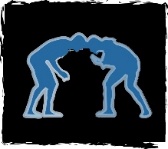 2021 Southern CaliforniaFrosh/Soph Boys Tournament of ChampionsWhere:	South Torrance High school		4801 Pacific Coast Highway		Torrance, Ca 90505When:		Saturday, Dec 18th 2021Weigh-ins 	7:00-8:00am in the gymWrestling:	Begins at 9:30am on 6 mats		Three 1 min periodsFee:		$300.00 Team 		Make checks to South Torrance Wrestling			Mail Contracts and checks to: South Torrance High WrestlingC/O Wrestling4801 Pacific Coast Highway Torrance, Ca 90505Weights:	Current 2019-2020 NFHS Boys Weight Classes   
     		 106,113, 120, 126, 132, 138, 145, 152, 160, 170, 182, 195, 220, 285Format: 	Will fill to a 24 man bracket (B wrestlers not guaranteed in tournament)		B wrestlers that get in will be $20 per wrestler and must be paid at tournamentAwards: 	Medals for 1st, 2nd, 2x 3rds, 2x 4ths, 2x 5ths		Custom sublimated Singlets for each ChampionBracketing done by TMISnack Bar will be availableFor further info call Tournament Director Don GarriottCell (310) 749-5480E-mail dgarriott@cerritos.edu 